Утверждаю: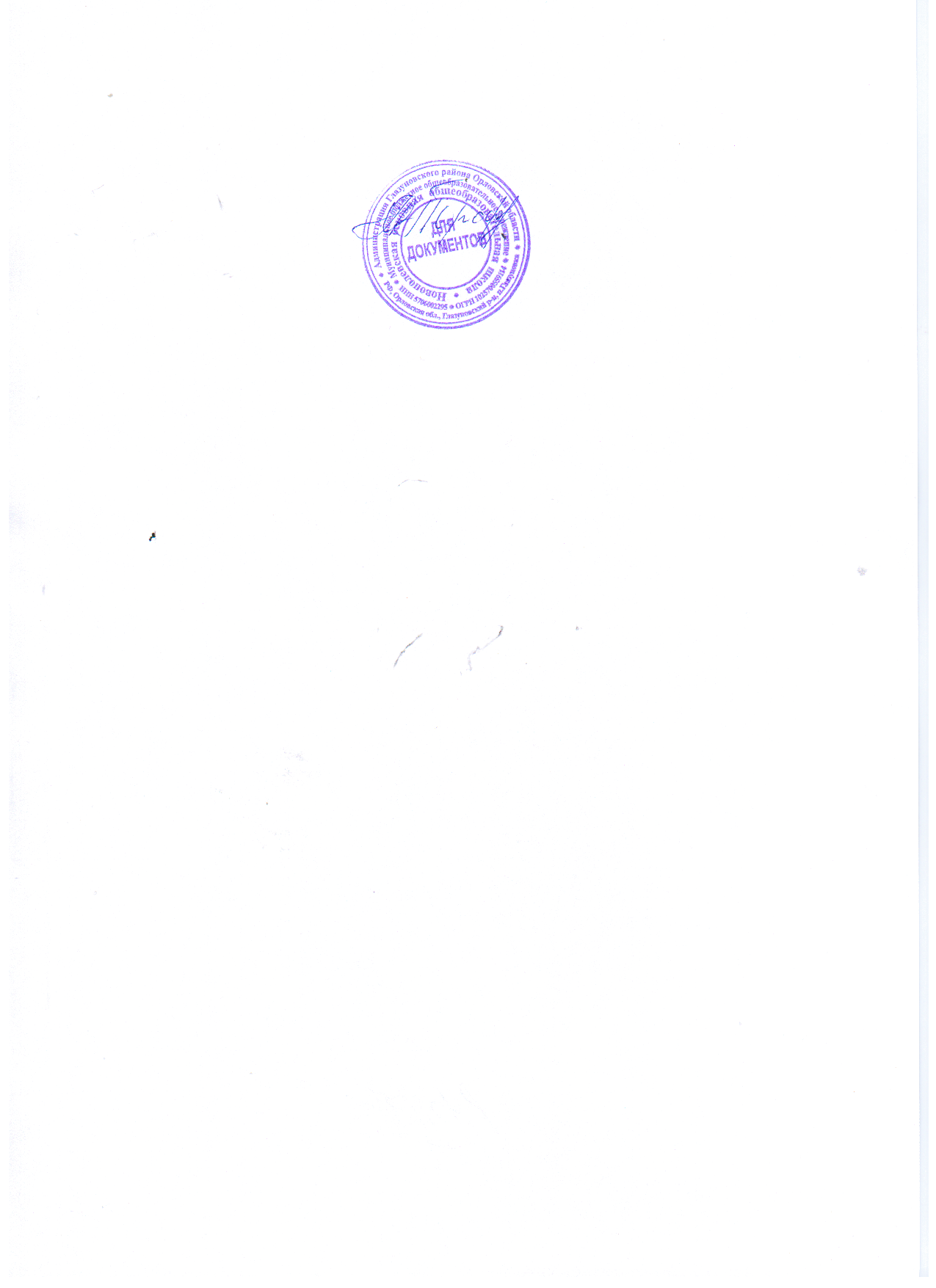 Директор школы_________ Трофимова О. А.Приказ № 110 от 27.08.2021 г.Рассмотрено и рекомендованок утверждению решениемпедсовета Протокол № 1 от 27.08.2021 г.Календарный учебный графикна 2021 – 2022 учебный годМБОУ Новополевская основная общеобразовательная школа Глазуновского района Орловской областиКалендарный учебный график на 2021 – 2022 учебный годНачало учебного года:1 сентября 2021 годаОкончание учебного года:1 класс – 25 мая .; 2 – 8 классы – 30 мая .; 9 класс – 25 мая .Начало учебных занятий:1 – 9 классы – 9 ч. 00 мин.Сменность занятий:Занятия проводятся в одну смену.Продолжительность учебного года:1 класс            – 33 учебных недели 2 – 9 классы – 34 учебных неделиРежим работы школы:1 – 9  классы – 5-дневная учебная неделя.Регламентирование образовательного процесса на учебный год:Продолжительность учебных занятий по четвертям1 четверть     1. 09. .          29. 10. .2 четверть    8. 11. .          30. 12. . 3 четверть     13. 01. .          21. 03. . 4 четверть     2. 04. .         30. 05. . Продолжительность каникул в течение учебного годаОсенние:  с 1. 11. . по 7. 11. .                              (7 календарных дней).Зимние:    с 31. 12. . по 12. 01. .                             (13 календарных дней).Весенние: с 22. 03. . по 1. 04. .                               (10 календарных дней).Для обучающихся 1 класса устанавливаются дополнительные недельные каникулы с 14. 02. . по 20. 02. . – 7 календарных дней.Продолжительность уроков1 класс – 1, 2 четверти: 35 минут                 3, 4 четверти: 40 минут2-9 классы – 45 минут.Режим учебных занятий:1 класс (1, 2 четверти) 1 урок 9.00-9.35. 2 урок 9.45-10.20. Динамическая пауза 10.20-11.00. 3 урок 11.00-11.35. 4 урок 11.55-12.30. 5 урок 12.40-13.10. 1 класс(3, 4 четверти)1 урок 9.00-9.40. 2 урок 9.50-10.30. Динамическая пауза 10.30-11.10. 3 урок 11.10-11.50. 4 урок 12.10-12.50.5 урок 13.00-13.40. 2-9 классы 1урок 9.00-9.45. 2 урок 9.55-10.40. 3 урок 10.50-11.35. 4 урок 11.55-12.40 5 урок 13.00-13.45. 6 урок 13.55-14.407 урок 14.50- 15.35Проведение промежуточной аттестации:Промежуточная аттестация в 1 – 9 классах проводится в сроки с 10 по 25 мая 2022 года без прекращения образовательного процесса. Промежуточная аттестация проводится по каждому учебному предмету, курсу, дисциплине (модулю) по итогам учебного года. Формами промежуточной аттестации являются: стандартизированные контрольные работы, комплексные контрольные работы, диктанты, письменные ответы на вопросы теста, результаты текущего контроля. Проведение государственной (итоговой) аттестации в 9классе:Сроки проведения государственной (итоговой) аттестации обучающихся  9 класса устанавливается Министерством Просвещения Российской Федерации.